Об организации разработки муниципальных программ Старонижестеблиевского сельского поселения Красноармейского районана среднесрочный период 2021-2023 годовВ целях повышения эффективности муниципального управления, в соответствии с Бюджетным кодексом Российской Федерации   п о с т а н о в л я ю:1. Утвердить перечень муниципальных программ Старонижестеблиевского сельского поселения Красноармейского района, подлежащих разработке на среднесрочный период 2021-2023 годов (прилагается).2. Заместителю главы Старонижестеблиевского сельского поселения Красноармейского района, руководителям казенных учреждений культуры:1) обеспечить разработку муниципальных программ, предусмотренных прилагаемым перечнем;2) при разработке муниципальных программ и их подпрограмм руководствоваться порядком принятия решения о разработке, формировании, реализации и оценки эффективности реализации муниципальных программ Старонижестеблиевского сельского поселения Красноармейского района, утвержденным постановлением администрации Старонижестеблиевского сельского поселения Красноармейского района от 7 июня 2017 года № 97;3) представить проекты муниципальных программ на утверждение до 1 ноября 2020 года.3. Контроль за выполнением настоящего постановления возложить на заместителя главы администрации Старонижестеблиевского сельского поселения Красноармейского района Е.Е. Черепанову.4. Постановление вступает в силу со дня его подписания.ГлаваСтаронижестеблиевскогосельского поселенияКрасноармейского района                                                                       В.В. Новак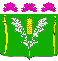 АДМИНИСТРАЦИЯСТАРОНИЖЕСТЕБЛИЕВСКОГО СЕЛЬСКОГО ПОСЕЛЕНИЯ КРАСНОАРМЕЙСКОГО РАЙОНАПОСТАНОВЛЕНИЕАДМИНИСТРАЦИЯСТАРОНИЖЕСТЕБЛИЕВСКОГО СЕЛЬСКОГО ПОСЕЛЕНИЯ КРАСНОАРМЕЙСКОГО РАЙОНАПОСТАНОВЛЕНИЕ«___20___»_____08___2020г.№ ___100___станица Старонижестеблиевскаястаница Старонижестеблиевская